Приложение № 2 към чл.6 от Наредбата за условията и реда за извършване на оценка въздействието  върху околната средаВ изпълнение на писмо с изх.№ ОВОС-85З-5/2О24г. на РИОСВ – Пловдив, предоставяме подробно разработена информация в съответствие с Приложение № 2 към чл. б от Наредбата за ОВОС, в един екземпляр на хартиен и един екземпляр на цифров носител  за инвестиционно намерение:”ЖИЛИЩНО СТРОИТЕЛСТВО — 8 БРОЯ УПИ” в ПИ 5903218,29, местност „Аптекарово и метери", с, Първенец, общ. Родопи, обл. Пловдив.ИНФОРМАЦИЯ ЗА КОНТАКТ С ВЪЗЛОЖИТЕЛЯ:от “ВИП ПРОПЪРТИ - С” ООД  II. РЕЗЮМЕ НА ИНВЕСТИЦИОННОТО ПРЕДЛОЖЕНИЕ:Резюме на предложението 	Инвеститора е подал уведомление за инвестиционно намерение в РИОСВ – Пловдив, относно процедура по чл. 5 от Наредба за ОВОС и във връзка с чл. 40 от Наредбата за ОС. Следствие на което, РИОСВ е преценил, че така заявеното инвестиционно предложение попада в обхвата на т. 10, буква „б“ от приложение № 2 от Закона за опазване на околната среда /ЗООС/ и на основание чл. 93, ал. 1, т. 1 от същия закон подлежи на преценяване на необходимостта от извършване на ОВОС.	Настоящата информация е изготвена съгласно Приложение № 2 към чл. 6 на Наредба за условията и реда за извършване на оценка на въздействието върху околната среда , приета с ПМС № 59 от 07.03.2003 г. / Обн. ДВ. бр.25 от 18 Март 2003г., посл. изм. и доп. ДВ. бр.94 от 30 Ноември 2012г./Характеристики на инвестиционното предложениеа) Размер, засегната площ, параметри, мащабност, обем,  производителност, обхват, оформление на инвестиционното предложение в неговата цялост;	“ВИП ПРОПЪРТИ - С” ООД  ………има инвестиционно предложение, включващо : промяна предназначение на имот за неземеделски нужди по реда на ЗОЗЗ и ППЗОЗЗ с изработване на ПУП-ПРЗ за обект ”Жилищно строителство” – 8 броя УПИ, улица в границите на имота и разширение на селскостопански път и поцедура за осигуряване на трасе за транспортен достъп до обекта през селскостопански пътища, собственост на община Родопи.	Ново инвестиционно предложение. Терена се намира в землището на с. Първенец е с площ 5888 кв.м. Отстоят на около 1500 м. северно от с. Първенец. Имотът е с начин на трайно ползване “нива“. Инвестиционното предложение се изразява в отреждането на ОСЕМ броя УПИ за жилищно строителство. Във всеки един от новообразуваните УПИ ще се изгражда по една жилищна сграда. Всички те ще бъдат оформени, съгласно част архитектурна и обслужващи подразделения- инфраструктура и др. Имотът представлява земеделска земя, за която ще се извършва процедура по промяна предназначението, съгласно ЗОЗЗ и ППЗОЗЗ, като проектната територия. Имота е собственост на инвеститорите съгласно приложеният нотариален акт, вписан в ЗС/ПВ Служба по вписванията № 119, том.3, рег № 1222 от 19.01.2024г, дело 549/2024г.  Транспортното обслужване на имотите се осъществява по селскостопански пътища, осигуряващи връзка с пот с асфалтова настилка. Водоснабдяването -  За имотът на възложителя също няма възможност за водоснабдяване от обществената мрежа. Предвидено е изграждане на сондажни кладенци- по един сондажен кладенец във всеки новообразуван имот. Електроснабдяването ще се осъществява по схема съгласувана с експлоатационното предприятие ЕВН.б) Взаимовръзка и кумулиране с други съществуващи и/или одобрени инвестиционни предложения; 	Имотът няма пряка връзка с имоти с променено предназначение. В обхвата на предложението са процедирани следните преписки: на югозапад от стар имот 18.98 са образувани 4 броя УПИ за жилищно строителство. В посока запад са преотредени имоти 18.160 и 18.168 също за жилищно строителство за 19 броя УПИ и улица. В процедура промяна предназначение е имот 19.184 с предвидено отреждане на двадесет и две УПИ за жилищно строителство. В посока югозапад е процедиран имот 18.122 за три броя УПИ за жилищно строителство и мн. др. Масивите са оформени като зона за жилищно строителство.в) Използване на природни ресурси по време на строителството и експлоатацията на земните недра, почвите, водите и на биологичното разнообразие; Основни суровини и строителни материали, които ще се употребяват при изграждане на обекта са: тухли, инертни материали /пясък, баластра, чакъл, трошен камък/; бетонови и варови разтвори, мазилки и смеси; дървен материал; метални конструкции и арматурно желязо; PVC, PE-HD и PP тръбопроводи; облицовъчни и изолационни материали. г) Генериране на отпадъци – видове, количества и начин на третиране, и отпадъчни води;По време на фазата на строителството основният вид отпадъци, които ще се образуват са строителните. Събирането, съхранението, транспортирането и обезвреждането на отпадъците ще се извършва в съответствие с изискванията на Закона за опазване на околната среда и Закона за управление на отпадъците. Съгласно чл. 18, ал. 1 от ЗУО третирането и транспортирането на отпадъците от строителните площадки и при разрушаване или реконструкция на сгради и съоръжения се извършват от притежателите на отпадъците, от изпълнителя на строителството или разрушаването или от друго лице въз основа на писмен договор. Чл. 18, ал. 2 от ЗУО изисква кметът на общината да определя маршрута за транспортиране на отпадъците и инсталацията/съоръжението за третирането им. Строителни отпадъци ще се събират на отделена  за целта площадка и ще се предават на лица притежаващи съответните документи изисквани в ЗУО. Незначително ще бъде количеството на отпадъците, образувани от изпълнителите на строителните работи. Те са с Код 20 03 01: смесени битови отпадъци. Те ще се събират в контейнери и извозват  от фирмата обслужваща района и извършваща тази дейност. При експлоатацията на жилищните сгради се очаква образуването на следните видове отпадъциСметосъбирането и сметоизвозването на формираните по  време на експлоатацията на жилищните сгради  основно битови отпадъци, ще се извършва от  фирмата по сметосъбиране и сметоизвозване, обслужваща община Родопи. Очаквани количества и тип отпадъчни води / битови /промишлени /. Отвеждането на битовите отпадни води ще стане в безотточни бетонови ями.д) Замърсяване и вредно въздействие; дискомфорт на околната среда; По време на етапа на изграждане на инвестиционното предложение се очакват предимно неорганизирани емисии на вредни вещества в атмосферния въздух. Замърсяването на въздуха в района по време на строителството ще се дължи на изгорели газове от двигателите с вътрешно горене на машините осъществяващи строителните и транспортни дейности. Основните замърсители, които ще се отделят във въздуха са CO, NOx, SO, CH-ди и прах. Тези емисии ще зависят от броя и вида на използваната при строителството техника. Прахови частици-при изпълнение на строително монтажните работи ще се емитира прах основно при изкопните работи, депонирането на хумусния слой и след това при възстановяването на терена /вертикална планировка/. Концентрацията на праховите частици до голяма степен ще зависи от сезона, през който ще се извършват строителните дейности, климатичните и метеорологичните фактори и предприетите мерки за намаляване праховото натоварване. По време на експлоатацията –  отоплението на жилищните сгради е предвидено да се осъществява с климатици.е) Риск от големи аварии и/или бедствия, които са свързани с инвестиционното предложение; Като риск може да се разглежда вероятността дадена потенциална опасност, свързана със строителството и експлоатацията на инвестиционното предложение да окаже негативно влияние върху компонентите на околната среда или населението. Риск е всеки случай на съмнително извънредно събитие (възникнало или неизбежно), което може да има неблагоприятен ефект върху околната среда и/или човека. За предотвратяване на евентуални рискови ситуации, се предвижда провеждане на обучение и инструктаж на служителите. С предвидените за осъществяване на инвестиционното предложение техника, методи и материали не се очаква риск от инциденти за околната среда. Ще се съблюдават стриктно изискванията към аварийния план за обектаж) Рисковете за човешкото здраве поради неблагоприятно въздействие върху факторите на жизнената среда по смисъла на § 1, т. 12 от допълнителните разпоредби на Закона за здравето. Реализацията на инвестиционното намерение няма да окаже  неблагоприятното въздействие на фактори на жизнената среда определени по смисъла на § 1, т. 12 от допълнителните разпоредби на Закона за здравето както следва: Настоящото ИН няма да окаже влияние върху източник на води, предназначени за питейно-битови. В близост до терена на ИН липсват  води за  нужди предназначени за къпане, минерални води, предназначени за пиене или за използване за профилактични, лечебни или за хигиенни нужди. Шум и вибрации в жилищни, обществени сгради и урбанизирани територии. От дейността не се очаква увеличаване на шумовите нива различни от фоновите. Вероятност от поява на слаби шумови въздействие има само по време на строителството, но те ще са краткотрайни и временни и в рамките на допустимите норми. От дейността на настоящото ИН  липсват йонизиращи лъчения в жилищните, производствените и обществените сгради, нейонизиращи лъчения в жилищните, производствените, обществените сгради и урбанизираните територии, химични фактори и биологични агенти в обектите с обществено предназначение. Няма да се засягат   курортни ресурси.По отношение на въздух  - Замърсяването на въздуха в района по време на строителството ще се дължи на: Изгорели газове от двигателите с вътрешно горене на машините осъществяващи строителните и транспортни дейности. Основните замърсители, които ще се отделят във въздуха са CO, NOx, SO, CH-ди и прах. Тези емисии ще зависят от броя и вида на използваната при строителството техника. Прахови частици-при изпълнение на строително монтажните работи ще се емитира прах основно при изкопните работи, депонирането на хумусния слой и след това при възстановяването на терена /вертикална планировка/. Концентрацията на праховите частици до голяма степен ще зависи от сезона, през който ще се извършват строителните дейности, климатичните и метеорологичните фактори и предприетите мерки за намаляване праховото натоварване. По време на експлоатацията – отоплението на жилищните сгради е предвидено да се осъществява от автоматизирани пелетни котли с висок коефициент на полезно действие – екологичен начин на отопление.2. Местоположение на площадката, включително необходима площ за временни дейности по време на строителството. Проектната територия представлява ПИ 59032.18.29, местност „Аптекарово и метери”, землището на с. Първенец, с площ 5888 кв.м. Имотът е с начин на трайно ползване “нива“. Инвестиционното предложение е ново и се изразява в отреждането на 8 броя УПИ за жилищно строителство. Теренът на площадката е достатъчен за извършване на предвидените дейности и не се налага да бъдат използвани допълнителни площи извън наличната площ на имота.3. Описание на основните процеси (по проспектни данни), капацитет, включително на съоръженията, в които се очаква да са налични опасни вещества от приложение № 3 към ЗООС.Инвестиционното намерение се изразява в следните основни процеси:Промяна предназначение на имот 18.29 за жилищно строителство, като при изработване на ПУП-ПРЗ е предвидено от имота да се образуват осем броя УПИ с отреждане „за жилищно строителство“ , за застрояване на осем броя жилищни сгради.Проектните номера на новообразуваните имоти са определени съгласно удостоверение изх.№25-92059-04.04.2024 г. на СГКК Пловдив.Новообразувано УПИ 18.457 Новообразувано УПИ 18.459 Новообразувано УПИ 18.460 Новообразувано УПИ 18.461 Новообразувано УПИ 18.462 Новообразувано УПИ 18.463 Новообразувано УПИ 18.464 Новообразувано УПИ 18.465 Във всяко едно от новообразуваните УПИ-та,  ще се изгради по една еднофамилна жилищна сграда  с площ от около 250 кв.м. В границите на имота е предвидена улица с габарит 6,00 м. за обслужване на новообразуваните УПИ. Транспортното обслужване на имота се осъществява от селскостопански пътища 59032.18.202; 18.203 и 18.253, които осъществяват връзка с път 18.208 с трайна асфалтова настилка-асфалт. Водоснабдяването на новообразуваните имоти ще се осъществява чрез изграждане на алтернативни водоизточници – тръбни сондажни кладенци – 8 бр. с дълбочина 10,00м. и приблизителни координати:За новообразувано УПИ 18.457 – тръбен сондажен кладенец с приблизителни координати С 42 05` 36,940`` и И 24 40` 57,180``. За новообразувано УПИ 18.459 – тръбен сондажен кладенец с приблизителни координати С 42 05` 36,667`` и И 24 40` 58,549``. За новообразувано УПИ 18.460 – тръбен сондажен кладенец с приблизителни координати С 42 05` 35,777`` и И 24 40` 58,155``. За новообразувано УПИ 18.461 – тръбен сондажен кладенец с приблизителни координати С 42 05` 36,056`` и И 24 40` 56,867``.За новообразувано УПИ 18.462 – тръбен сондажен кладенец с приблизителни координати С 42 05` 35,143`` и И 24 40` 56,493``.За новообразувано УПИ 18.463 – тръбен сондажен кладенец с приблизителни координати С 42 05` 34,864`` и И 24 40` 57,719``.За новообразувано УПИ 18.464 – тръбен сондажен кладенец с приблизителни координати С 42 05` 33,573`` и И 24 40` 57,205``.За новообразувано УПИ 18.465 – тръбен сондажен кладенец с приблизителни координати С 42 05` 33,876`` и И 24 40` 55,826``.Сондажните кладенци в новообразуваните имоти ще се използват за хигиенно битови нужди, пожарни нужди, оросяване на зелени площи. За питейни нужди ще се използва бутилирана вода. Водата от всеки сондажния кладенец посредством ХПС ще се изпраща чрез водопровод PE-HD с доказан диаметър. Дезинфекцията на водата ще се извършва с UV лампа за съответното водно количество.За така предложеното инвестиционно намерение има издадено Становище от Басейнова Дирекция Източнобеломорски район” Пловдив  с изх. №  ПУ -01-374-1/17.05.2024г. приложено към настоящата информация с което е съгласувано водоснабдяването на обекта и заустването на обратните води, а също така е отбелязано, че инвестиционното намерение е допустимо от гледна точка на ПУРБ и ИБР. Съгласно писмото от БД „ИБР“, инвестиционното предложение е допустимо от гледна точка на ПУРБ (20162021 г.) и ПУРН (2022-2027 г.) на ИБР, ЗВ и подзаконовите актове към него, при спазване на следните условия:Да не се допуска замърсяване на повърхностното и подземно водни тела от дейностите по реализиране и експлоатация на ИП.При изграждане на водовземните съоръжения, изхвърлянето на промивна течност и битови отпадъци да става на определените за целта места.Водовземане чрез нови съоръжения, предназначени за водовземане за стопански цели, да се извършва само от първото от повърхността подземно водно тяло с код BG3G000000Q013 с цел опазване количеството на подземните води от дълбоко разположените и защитени от замърсяване подземни водни тела, основен източник за осигуряване на вода с питейни качества (чл. 50, ал. 2 и ал, З от Наредба №l/10.10.2007г.).Изграждане на водовземно съоръжение и водовземане от подземни води, в имот собственост на юридическо лице подлежи на разрешителен режим, съгласно чл. 50, ал.7, т.1 от ЗВ.С оглед опазване на количественото състояние на подземните води и предотвратяване на влошаването му, същите следва да се разкриват с минимален брой съоръжения за водовземане (чл. 52 от Наредба № 1/10.10.2007г.За формиращите се битово-фекални отпадъчни води, да се изградят водоплътни изгребни ями отговаряща на техническите, санитарно-хигиенните и екологичните изисквания съгласно Закона за устройство на територията (ЗУТ), като се осигури периодичното и почистване и извозване на отпадъчните води и утайки до регламентирано място от лица, притежаващи необходимите документи съгласно действащото законодателство.Да не се допуска включването на отпадъчни води с характер различен от битово— фекални във водоплътната изгребна яма.Електроснабдяването ще се осъществяви по схема съгласувана с експлотационното предприятие ЕВН.Не се предвиждат съоръжения, в които се очаква да са налични опасни вещества от приложение № 3 към ЗООС.4. Схема на нова или промяна на съществуваща пътна инфраструктура.    Транспортното обслужване на имота се осъществява от селскостопански пътища 59032.18.202; 18.203 и 18.253, които осъществяват връзка с път 18.208 с трайна асфалтова настилка-асфалт. Водоснабдяването на новообразуваните имоти ще се осъществява чрез изграждане на алтернативни водоизточници – тръбни сондажни кладенци. За така предложеното инвестиционно намерение има издадено Становище от Басейнова Дирекция Източнобеломорски район” Пловдив с изх. № ПУ -01-374-1/17.05.2024г. Електроснабдяването на новообразуваните имоти ще се осъществи с изграждането на нова кабелна линия 1 кV по съгласувано трасе до стандартизирано електромерно табло тип “ТЕПО”, монтирано на имотна граница на имота.  От дейността не се очаква увеличаване на шумовите нива различни от фоновите. Не се предвижда използването на опасни химични вещества. 5. Програма за дейностите, включително за строителство, експлоатация и фазите на закриване, възстановяване и последващо използване. Конкретните параметри на строителните дейности, респективно съответните технически строителни решения, ще бъдат предмет на бъдещо работно проектиране. Не се налага ползването на допълнителни площи за временни дейности по време на строителството, освен площта на  имота, в който ще се реализира инвестиционното предложение. Основните строителни дейности ще се осъществят в рамките на един до два строителни сезона. Предвижда се изпълнението на стандартни за такъв тип строителни  дейности. През този етап ще бъдат изградени и елементите на спомагателната инфраструктура – електроснабдяването на обекта, ВиК мрежата и т.н. Дейностите, който ще се извършват при строителството и експлоатацията на инвестиционното предложение ще бъдат по одобрени и съгласувани от съответните инстанции проекти.6. Предлагани методи за строителство. Ще се прилагат стандартни методи за строителство. Изпълнението на СМР ще се извършва в съответствие с проект за технология и организация на строителството като част от Плана за безопасни условия на труд в следната последователност:   Описание на строителството на обекта:•	Етапи на строителствотоНа етап инвестиционно предложение, не може да се представи програма или срокове за изграждане на жилищните сгради, но намеренията на възложителите са за еднофазно строителство. Конкретните методи на строителство, са предмет на разработка във фазата на работно проектиране. Предлага се стандартно монолитно строителство. По отношение на последователността на строителните дейности те се разделят на:-	Временно строителство. Поради мащаба на обекта, не е наложително извършването на временно строителство. Предвижда се обособяването на три спомагателни площадки, които ще бъдат ситуирани в границите на всяко от новообразуваните УПИ:Площадка за строителните материали, малогабаритна строителна механизация и фургон за работниците, в който ще бъде съхраняван дребен инвентар. Площадка за временно съхраняване на строителни отпадъци. Нейната площ ще бъде малка тъй като на нея ще се съхраняват главно отпадъци от некачествени строителни материали и отломки от новото строителство. Площадка за временно съхраняване на земната откривка и хумусния пласт.-	Основно строителство. Този етап ще се осъществи в рамките на един строителен сезон. За изграждане на жилищните сгради се предвижда изпълнението на стандартни за такъв тип строителство дейности – изкопни, кофражни, армировъчни, бетонови и монтажни. През този етап ще бъдат изградени и елементите на спомагателната инфраструктура – електроснабдяването, ВиК мрежата и водоплътните изгребни ями.-	Закриване на строителната площадка. След изграждане на сградите, спомагателните площадки ще бъдат закрити. Генерираните по време на строителството отпадъци ще бъдат депонирани на общинско депо за строителни отпадъци. Земните маси от изкопните дейности и хумусната откривка, ще бъдат използвани при изпълнение на вертикалната планировка на сградите и за рекултивация на засегнатите от строителството площи в имота. Имотът граничи с полски път, по който ще се осъществява достъпа до сградите на строителна механизация и доставките на строителни материали оборудване и др.За изграждане на сондажните кладенци, сондирането ще се извърши със сондажна апаратура ФА-12 - роторно, с обратна циркулация на промивната течност, при което няма да има предпоставка за заглиняване на водоносния хоризонт.7. Доказване на необходимостта от инвестиционното предложение. Местоположението на имота е съобразено с дейността, която ще се развива. С реализацията на инвестиционното предложение ще се  подпомогне социално – икономическото развитие на района и ще се насърчи устойчивото му развитие, поради следното: През последните години все повече нараства търсенето на парцели с цел изграждане на жилищни сгради извън градска територия. Поради тази причина реализацията на инвестиционното предложение е необходима предвид нарастващите нужди на населението от гр. Пловдив и близките населени места.  Изграждането на сондажните кладенци е необходимо, тъй като чрез тях ще се осигурят водни количества  за жилищните сгради, предмет на инвестиционното предложение, а именно:- за битови нужди на живущите в жилищните сгради;-  за поддържането на зелените площи в имота;-  за предотвратяването на пожари и аварии, които биха могли да окажат голямо по сила и интензивност отрицателно въздействие върху околната среда;- за почистване и хигиенизиране на външните площадки на сградите.Алтернативи :Алтернатива 1 е свързана с реализацията на инвестиционното предложение, както е описано в  т.2:Преимуществата на тази алтернатива се изразяват в следните области:Осигуряване на жилищни сгради за собствениците на поземления имот извън градска територия.Предвидените съвременни методи за строителство и използваното  оборудване   отговарят на най-добрите налични техники;По отношение на местоположението площадката на сградите не се разглеждат други алтернативи, защото то е оптимално, а освен това имотът е собственост на  възложителите. Алтернатива 0:Нулева алтернатива е възможността да не се осъществи дейността, предвидена с инвестиционното предложение. В случая не се препоръчва изпълнение на нулева алтернатива, тъй като успешната реализация на инвестиционното предложение ще има социален ефект, свързан с осигуряване на жилищни сгради за собствениците на поземления имот извън урбанизирана градска среда.8. План, карти и снимки, показващи границите на инвестиционното предложение, даващи информация за физическите, природните и антропогенните характеристики, както и за разположените в близост елементи от Националната екологична мрежа и най-близко разположените обекти, подлежащи на здравна защита, и отстоянията до тях. Към настоящата информация има приложени скица на имота, Ситуации 1: 5 000 и 1: 10 000.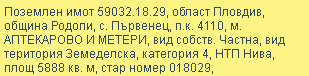 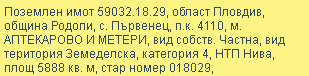 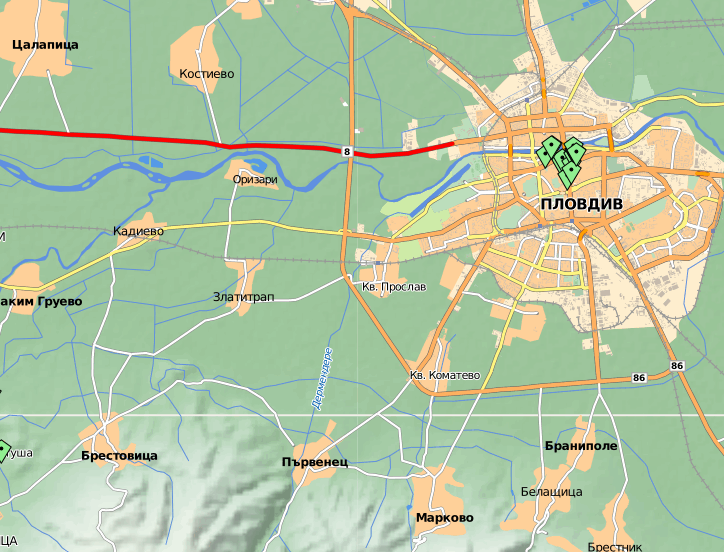 Имота не попада  в границите на защитени територии, съгласно Закона за защитените територии и защитени зони, съгласно Закона за биологичното разнообразие. Съгласно писмото на РИОСВ най-близката защитена зона от Европейската екологична мрежа „НАТУРА 2000“ до която се намира имота е ЗАЩИТЕНА ЗОНА „Брестовица" С КОД ВG 0001033. Разглежданото инвестиционно намерение се намиращи се на разстояние около 3000м. в северна посока от зоната.Теренът на площадката е достатъчен за извършване на предвидените дейности и не се налага да бъдат използвани допълнителни площи извън наличната площ на имота.Реализирането му ще стане съгласно утвърдения ПУП и работните проекти при спазване на ограничителната линия на застрояване. Към документацията е приложена скица на имота, в който се предвижда да се реализира инвестиционното предложение..9. Съществуващо земеползване по границите на площадката или трасето на инвестиционното предложение. Имотът няма пряка връзка с имоти с променено предназначение. В обхвата на предложението са процедирани следните преписки: на югозапад от стар имот 18.98 са образувани 4 броя УПИ за жилищно строителство. В посока запад са преотредени имоти 18.160 и 18.168 също за жилищно строителство за 19 броя УПИ и улица. В процедура промяна предназначение е имот 19.184 с предвидено отреждане на двадесет и две УПИ за жилищно строителство. В посока югозапад е процедиран имот 18.122 за три броя УПИ за жилищно строителство и мн. др. Масивите са оформени като зона за жилищно строителство.10. Чувствителни територии, в т.ч. чувствителни зони, уязвими зони, защитени зони, санитарно-охранителни зони около водоизточниците и съоръженията за питейно-битово водоснабдяване и около водоизточниците на минерални води, използвани за лечебни, профилактични, питейни и хигиенни нужди и др.; Национална екологична мрежа.Инвестиционното предложение не попада в  границите на защитени територии, съгласно Закона за защитените територии и защитените зони, съгласно  Закона за биологичното разнообразие, изграждащи Националната екологична мрежа в страната. Няма чувствителни територии, в т.ч. чувствителни зони, уязвими зони, защитени зони, санитарно - охранителни зони и други. В близост до имота няма защитени обекти или паметници на културата. Не попада и в планински и горски масиви, влажни зони, в силно урбанизирани територии и т.н. Обектът не засяга елементи на националната екологична мрежа. В имота, в който ще се реализира инвестиционното предложение липсват природни месотообитания, предмет на опазване в ЗАЩИТЕНА ЗОНА „Брестовица" С КОД ВG 0001033. В резултат от реализацията на инвестиционното предложение няма да настъпи унищожаване или увреждане на природни местообитания или местообитания на видове, предмет на опазване в защитената зона, тъй като такива липсват в имота. Имота отстои на разстояние от зоната - 3000м. в северна посока от зоната. От изложеното по-горе може да се направи извода, че  изграждането и експлоатацията на жилищните сгради не се очаква да окажат отрицателно въздействие върху елементите на Националната екологична мрежа.11. Други дейности, свързани с инвестиционното предложение (например добив на строителни материали, нов водопровод, добив или пренасяне на енергия, жилищно строителство).Водоснабдяването на обектите в района се осъществява от сондажни кладенци. За имотът на възложителите също няма възможност за водоснабдяване от обществената мрежа. Предвидено е изграждане на сондажни кладенци- по един сондажен кладенец във всеки новообразуван имот, или общо 8 бр. Сондажните кладенци ще бъдат тръбни с дълбочина 10,00м. Освен описаното по – горе, не се предвиждат други дейности, свързани с инвестиционното предложение, като добив на строителни материали, добив или пренасяне на енергия..12. Необходимост от други разрешителни, свързани с инвестиционното предложение. За реализацията на инвестиционното намерение е необходимо издаване на: - Решение за преценяване необходимостта от изготвяне на ОВОС от Директора на РИОСВ-Пловдив;- Получаване на разрешително за водовземане от подземни води, чрез нови водовземни съоръжения, съгласно  изискванията на Закона за водите от Басейнова дирекция за управление на водите Източнобеломорски район. - За реализацията на обекта  е необходимо издаване на разрешение за строеж от Главния архитект на Община Родопи.- Преди въвеждане на обекта в експлоатация е необходимо да се изпълнят изискванията на ЗУО.  	
II.  МЕСТОПОЛОЖЕНИЕ НА ИНВЕСТИЦИОННОТО ПРЕДЛОЖЕНИЕ, КОЕТО МОЖЕ ДА ОКАЖЕ ОТРИЦАТЕЛНО ВЪЗДЕЙСТВИЕ ВЪРХУ НЕСТАБИЛНИТЕ ЕКОЛОГИЧНИ ХАРАКТЕРИСТИКИ НА ГЕОГРАФСКИТЕ РАЙОНИ, ПОРАДИ КОЕТО ТЕЗИ ХАРАКТЕРИСТИКИ ТРЯБВА ДА СЕ ВЗЕМАТ ПОД ВНИМАНИЕ, И ПО-КОНКРЕТНО: Проектната територия представлява ПИ 59032.18.29, местност „Аптекарово и метери” с. Първенец с площ 5888 кв.м. Транспортното обслужване на имота се осъществява от селскостопански пътища 59032.18.202; 18.203 и 18.253, които осъществяват връзка с път 18.208 с трайна асфалтова настилка-асфалт. В границите на имота е предвидена улица с габарит 6,00 м. за обслужване на новообразуваните УПИ. Имотът е с начин на трайно ползване “нива”. Отстоят на около 1500 м. северно от с. Първенец. Реализацията не влиза в противоречие и пряко въздействие с други одобрени и влезли в сила устройствени планове, обекти и дейности. Реализацията на инвестиционното предложение няма да създаде рискови фактори по отношение на района и близките населени места. При осъществяване на обекта не се очаква промяна на почвените показатели от съществуващото положение, ако строителството и експлоатацията се осъществят съгласно действащите нормативни изисквания. Реализацията на обекта не би повлияла върху качествата на почвата и земните недра, не е свързана с дейности, оказващи отрицателно въздействие върху ландшафта в района.  Работните проекти, както и експлоатацията на обекта ще бъдат изпълнени по всички нормативни изисквания и бъдещия обект няма да доведе до замърсяване компонентите на околната среда.съществуващо и одобрено земеползванеИнвестиционното предложение ще се реализира в землището на с. Първенец, общ. Родопи. Земеползването в района е одобрено и за него има влязла в сила и одобрена кадастрална карта. Инвестиционното предложение има изцяло положителен ефект, ще се реализира в близост до гр. Пловдив и село Първенец и няма да засегне в негативен аспект жителите на селото и съседните населени места.мочурища, крайречни области, речни устияИмота цел на настоящото инвестиционно намерение не попада в мочурища, крайречни области и речни устия, поради което  не се очаква реализацията му да окаже негативно влияние върху тези водни обекти и свързаните с тях влажни зони.крайбрежни зони и морска околна средаИмотът, предмет на инвестиционното предложение се намира в Горнотракийската низина и не засяга крайбрежни зони и морска среда.планински и горски райониИмота в който се предвижда да се реализира инвестиционното предложение се намира в равнинен район. Същият е земеделска земя. В границите му липсва дървесна растителност, представляваща гора по смисъла на Закона за горите и не засяга планински и гористи местности.защитени със закон територииИмотът, предмет на инвестиционното предложение не попада в границите на защитени територии по смисъла на Закона за защитените територии, или в други защитени със закон територии.  засегнати елементи от Националната екологична мрежаНай – близката зона по Натура 2000 до имота е “Брестовица”. Имотът се намира на разстояние приблизително 3000м от границите й, поради което не се очаква реализацията на инвестиционното предложение да окаже негативно влияние върху предмета на опазване в защитената зона.ландшафт и обекти с историческа, културна или археологическа стойностЛандшафтът в района на инвестиционното предложение е земеделски, район с интензивно ползване на земята и редица свързани с това съпътстващи дейности на местното население. В границите на имота и в близост до него липсват обекти с историческа, културна или археологическа стойност.територии и/или зони и обекти със специфичен санитарен статут или подлежащи на здравна защитаЗасегнатата от инвестиционното предложение територия и района около нея не представлява обект със специфичен санитарен статут или подлежаща на здравна защита.IV. ТИП И ХАРАКТЕРИСТИКИ НА ПОТЕНЦИАЛНОТО ВЪЗДЕЙСТВИЕ ВЪРХУ ОКОЛНАТА СРЕДА, КАТО СЕ ВЗЕМАТ ПРЕДВИД ВЕРОЯТНИТЕ ЗНАЧИТЕЛНИ ПОСЛЕДИЦИ ЗА ОКОЛНАТА СРЕДА ВСЛЕДСТВИЕ НА РЕАЛИЗАЦИЯТА НА ИНВЕСТИЦИОННОТО ПРЕДЛОЖЕНИЕ:1. Въздействие върху населението и човешкото здраве, материалните активи, културното наследство, въздуха, водата, почвата, земните недра, ландшафта, климата, биологичното разнообразие и неговите елементи и защитените територии. Характерът на инвестиционното предложение не предполага отрицателно въздействие върху населението на с. Първенец и близките населени места и здравето на хората. При реализация на инвестиционното предложение, не се очаква промяна на почвените показатели от съществуващото положение, ако строителството и експлоатацията се осъществят съгласно действащите нормативни  изисквания. Негативно въздействие върху атмосферния въздух при изграждането и експлоатацията на бъдещата сграда не се очаква. Използваните водни количества ще са неголеми, поради липса на производствени дейности с необходимост от производствена вода и няма да окажат влияние върху режима на подземните води и общото състояние на водните екосистеми. Не се очаква отрицателно въздействие върху водните екосистеми вследствие строителството и експлоатацията на инвестиционното предложение. Изграждането на бъдещият обект не би повлиял върху качествата на почвата и земните недра и не е свързана с дейности, оказващи отрицателно въздействие върху ландшафта в района.Очаква се по време на строителството да се повиши слабо запрашаването на въздуха и шумовото въздействие от работещата техника през деня, но то ще бъде временно и краткотрайно.Работните проекти, както и експлоатацията на бъдещият обект ще бъдат изпълнени по всички нормативни изисквания и не се очаква замърсяване компонентите на околната среда.При спазване на одобрените проекти и законови изисквания не се очаква отрицателно въздействие върху компонентите на околната среда - атмосферен въздух, води, почвата, земни недра, ландшафт, климат, биоразнообразие и неговите елементи. Имотът не попада в границите на защитени територии по смисъла на Закона за защитените територии и в границите на защитени зони от Националната екологична мрежа,  поради което не се очаква въздействие върху този компонент.2. Въздействие върху елементи от Националната екологична мрежа, включително на разположените в близост до инвестиционното предложение. Имотът представляват изоставена земеделска земя, обрасъл с плевелна растителност и отрицателно въздействие върху растителния и животинския свят не се очаква. Не се засягат защитени територии, съгласно Закона за защитените територии. ПИ 59032.18.29, местност „Аптекарово и метери” не попада в границите на защитени зони. Най-близката защитена зона до имота е ”Брестовица”. Имотът се намира на разстояние приблизително 3000м от границите й, поради което не се очаква реализацията на инвестиционното предложение да окаже негативно влияние върху предмета на опазване в защитената зона.За преценка за вероятната степен на отрицателно въздействие на инвестиционното предложение върху предмета и целите на опазване на най-близката защитена зона от Европейската екологична мрежа „НАТУРА 2000” - BG0001033 „Брестовица” и във връзка с чл. 31 от ЗБР и чл. 2, ал. 1, т. 1 от Наредбата по ОС , предоставяме и ИНФОРМАЦИЯ ЗА ПРЕДМЕТА НА ОПАЗВАНЕ НА ЗАЩИТЕНАЗОНА „БРЕСТОВИЦА" С КОД ВG 0001033 И ЕВЕНТУЛНОТО ВЛИЯНИЕ НА ИНВЕСТИЦИОННОТО ПРЕДЛОЖЕНР1Е ВЪРХУЗОНАТАЦелта на защитената зона е :• Запазване площта на природните местообитания и местообитанията на видове и техните популации, предмет на опазване в рамките на защитената зона.• Запазване на естественото състояние на природните местообитания и местообитанията на видове, предмет на опазване в рамките на защитената зона, включително и на естествения за тези местообитания видов състав, характерни видове и условия на средата.• Възстановяване при необходимост на площта и естественото състояние на приоритетни природни местообитания и местообитания на видове, както и на популации на видовете, предмет на опазване в рамките на защитената зона.Предмет на защита на защитената зона са:91E0	*	Алувиални гори с Alnus glutinosa и Fraxinus excelsior (Alno-Pandion, Alnion incanae, Salicion albae)92C0	Гори от Platanus orientalis9170	Дъбово-габърови гори от типа Galio-Carpinetum91AA	Източни гори от космат дъб91M0	Балкано-панонски церово-горунови гори6110	*	Отворени калцифилни или базифилни тревни съобщества от Alysso-Sedion albi6210	*	Полуестествени сухи тревни и храстови съобщества върху варовик(Festuco-Brometalia) (*важни местообитания на орхидеи)6220		Псевдо житни и едногодишни растения от клас Тhero-Brachypodietea62A0	Източно субсредиземноморски сухи тревни съобщества8210	Хазмофитна растителност по варовикови скални склоновеСубпанонски степни тревни съобщества Хазмофитна растителност по варовикови скални склоновеПо-горе описаните местообитания , както и цялата зона са среда за живот на бозайниците европейски вълк и видра и на земноводните обитатели.БОЗАЙНИЦИ:Европейски вълк ВидраВидраДългоух нощникДългопръст нощникЛалугерЗЕМНОВОДНИ И ВЛЕЧУГИ:Жълтокоремна бумкаОбикновена блатна костенуркаШипоопашата костенуркаШипобедрена костенурка Ивечист смокГолям гребенест тритонРИБИ:Маришка мрянаБЕЗГРАБНАЧНИ :Ручеен ракБисерна мидаЛиценаОбикновен сечкоБръмбар рогачБуков сечкоАлпийска розалиаИдентификация и местоположение на зонатаЗащитена зона  „Брестовица” с код  BG 0001033  е  включена в списъка на защитените зони за опазване на природните местообитания и на дивата флора и фауна, приет с Решение на МС № 122 от 07.03.2007 г. (ДВ бр. 21/2007 г.).Зоната е разположена върху площ от 26,705.80дка на територията на област Пловдив в Южен централен район за планиранеИдентификация и местоположение на зоната ЗАЩИТЕНА ЗОНА „БРЕСТОВИЦА" С КОД BG0001033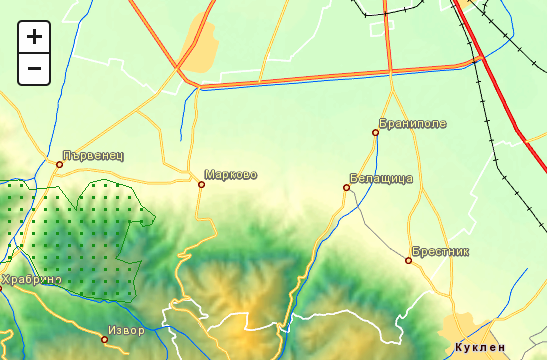 Флората на мястото на инвестиционното намерение е сравнително бедна характерна за селскостопански земи, основно тревиста растителност. Не са установени редки, защитени и ендемитни видове растения. Няма растения с ресурсна стойност.  На площадката липсват дървесни видове. Предвид близкото разположение до населеното място и активната човешка дейност – обработването на всички имоти в района не се срещат животински видове.  Няма гнездящи птици.  Срещат се случайно прелитащи птици. Имотът, в които ще се реализира инвестиционното предложение, не засяга защитени територии по смисъла на Закона за защитените територии /ЗЗТ/. Площадката, предвидена за реализацията на инвестиционното намерение не попада в границите на защитена зона по смисъла на Закона за биологичното разнообразие /ЗБР/. Отчитайки местоположението и характера на ИП, при реализацията му няма вероятност да окаже отрицателно въздействие върху защитената зона от Натура 2000. Не се очаква фрагментиране и увреждане на местообитанията, предмет на опазване в зоната.Следователно не се очаква отрицателно въздействие върху елементите на Националната екологична мрежа от реализацията на инвестиционното предложение.3. Очакваните последици, произтичащи от уязвимостта на инвестиционното предложение от риск от големи аварии и/или бедствия.По време на строителните дейности е възможно само временно замърсяване чрез запрашаване на  въздуха  през периода на работа на  товарните машини. При правилно изпълнение на предвидените дейности по реализация  на строителството няма да възникнат  ситуации свързани с отделяне на емисии замърсяващи въздуха и/или подземните води, както и генериране на  опасни отпадъци.Има вероятност от поява на шумови въздействие по време на строителството, но те ще са краткотрайни и временни и в рамките на допустимите норми. При реализацията на обекта не се очакват наднормени нива на шум, вибрации, или поява на вредни лъчения.Работните проекти, както и експлоатацията на обекта ще бъдат изпълнени по всички нормативни изисквания и бъдещия обект няма да доведе до замърсяване компонентите на околната среда. При спазване на необходимите норми на проектиране и нормативни изисквания, риск от аварии, бедствия и инциденти в околната среда няма да има.4. Вид и естество на въздействието (пряко, непряко, вторично, кумулативно, краткотрайно, средно- и дълготрайно, постоянно и временно, положително и отрицателно).Въздействието върху компонентите на околната среда при строителството може да се оцени предварително като незначително, краткотрайно и временно (в периода на строителство), пряко и непряко, без кумулативно действие и локално само в района на строителната площадка. Не се засягат населени места или обекти, подлежащи на здравна защита. Единствено въздействието върху почвата в рамките на площадката е дълготрайно, защото една част от нея се отстранява, а друга се превръща в антропогенна от разположените върху нея сгради, съоръжения и настилка.При спазване на законовите изисквания и мерки, експлоатацията на обекта не се очаква да окаже отрицателно  въздействието върху компонентите на околната среда. Генерираните отпадъци ще се третират съгласно изискванията на Наредба за управление на строителните отпадъци и за влагане на рециклирани строителни материали  и ЗУО, поради което не се очаква да окажат отрицателно въздействие върху компонентите на околната среда.  Като цяло въздействието от експлоатацията на бъдещият обект, може да се оцени предварително като, незначително, без кумулативно действие и локално в само района на имота, в който ще се реализира инвестиционното предложение. 5. Степен и пространствен обхват на въздействието – географски район; засегнато население; населени места.Инвестиционното предложение ще се реализира в Горнотракийската низина, землище на с. Първенец, общ. Родопи. Предвид характера и мащаба на инвестиционното предложение, реализацията му има локален обхват и не се очаква да засегне в негативен аспект населението на село Първенец и близките населени места в община Родопи. Същото има изцяло положителен ефект – ще се  подпомогне социално – икономическото развитие на района и ще се насърчи устойчивото му развитие. Реализацията на инвестиционното предложение  няма да засегне в негативен аспект жителите на селото и съседните населени места6. Вероятност, интензивност, комплексност на въздействието. Реализацията на инвестиционното предложение няма да повлияе отрицателно върху компонентите на околната среда. При фазата на строителство, продължителността на въздействието е краткотрайно само по време на  строително-монтажните дейности. То е еднократно без обратимост. Във фазата на експлоатация в съответствие с технологичната схема на инвестиционното предложение, въздействието е непрекъснато и постоянно. Предвид характера на обектите, предмет на инвестиционното предложение и липсата на производствена дейност, реализацията на инвестиционното предложение няма да повлия върху качеството и регенеративната способност на природните ресурси. Компонентите на околната среда в района няма вероятност да бъдат подложени на интензивни и комплексни въздействия, предизвикващи наднорменото им замърсяване.7. Очакваното настъпване, продължителността, честотата и обратимостта на въздействието. Продължителност на въздействието - краткотрайно максимум до 1г. (за срока на строителството);Честота на въздействието - кратко с периодично (в условие на светъл работен ден) въздействие;8. Комбинирането с въздействия на други съществуващи и/или одобрени инвестиционни предложения.Имотът няма пряка връзка с имоти с променено предназначение. В обхвата на предложението са процедирани следните преписки: на югозапад от стар имот 18.98 са образувани 4 броя УПИ за жилищно строителство. В посока запад са преотредени имоти 18.160 и 18.168 също за жилищно строителство за 19 броя УПИ и улица. В процедура промяна предназначение е имот 19.184 с предвидено отреждане на двадесет и две УПИ за жилищно строителство. В посока югозапад е процедиран имот 18.122 за три броя УПИ за жилищно строителство и мн. др. Масивите са оформени като зона за жилищно строителство.9. Възможността за ефективно намаляване на въздействията.При строителството ще се вземат следните мерки за  намаляване на отрицателното въздействие на обекта върху околната среда и хората:•	Ограничаване на прахоотделянето при строителните работи, при транспортиране на материала и санитарно хигиенните изисквания за безопасна работа•	На работниците ще се осигурят необходимите лични предпазни средства (антифони, противопрахови маски, каски) за опазване здравето на работниците при съществуващите параметри на работната среда•	Своевременно и регулярно оросяване на пътищата по време на строителството,  през  сухите и топли периоди•	Механизацията ще работи в изправно състояние, за да се предотвратят всякакви аварии от горивно смазочни материали, което би довело до замърсяване на подземните  води в района •	Ще се разработи план за аварийни, кризисни ситуации и залпови замърсявания  и мерки  за тяхното предотвратяване или преодоляване;•	Упражняване на ефективен контрол от страна на възложителите за спазването на вътрешния ред и програмата за управление на генерираните отпадъци при производствената дейност10. Трансграничен характер на въздействието. Не се очакват трансгранични въздействия.11. Мерки, които е необходимо да се включат в инвестиционното предложение, свързани с избягване, предотвратяване, намаляване или компенсиране на предполагаемите значителни отрицателни въздействия върху: ОКОЛНАТА СРЕДАЧОВЕШКОТО ЗДРАВЕ.На работниците ще се осигурят необходимите лични предпазни средства (антифони, противопрахови маски, каски) за опазване здравето на работниците при съществуващите параметри на работната средаЩе се разработи план за аварийни, кризисни ситуации и залпови замърсявания  и мерки  за тяхното предотвратяване или преодоляване;Упражняване на ефективен контрол от страна на възложителите за спазването на вътрешния ред и програмата за управление на генерираните отпадъци при производствената дейностV. ОБЩЕСТВЕН ИНТЕРЕС КЪМ ИНВЕСТИЦИОННОТО ПРЕДЛОЖЕНИЕ.В съответствие с изискванията на чл. 4 ал.2 от Наредбата за условията и реда за извършване на ОВОС, едновременно с уведомяването на РИОСВ – Пловдив възложителят е информирал писмено и засегнатата общественост. До настоящият момент не са постъпили писмени или устни възражения относно инвестиционното предложение. Смесени битови отпадъци;Опаковки (включително разделно събирани отпадъчни опаковки от бита);Отпадъци от паркове и градини; Други битови отпадъци.МеркиМеркиПериод на изпълнениеРезултатІ. АТМОСФЕРЕН ВЪЗДУХІ. АТМОСФЕРЕН ВЪЗДУХІ. АТМОСФЕРЕН ВЪЗДУХІ. АТМОСФЕРЕН ВЪЗДУХРедовно измиване на ходовата част на строителните машини. Редовно измиване на ходовата част на строителните машини. СтроителствоОграничаванеразпространениетона прахови емисииСвоевременно и регулярно оросяване на пътищата по време на строителството,  през  сухите и топли периодиСвоевременно и регулярно оросяване на пътищата по време на строителството,  през  сухите и топли периодиСтроителствоОграничаванеразпространениетона прахови емисииИзползване на стандартниГСМ материалиИзползване на стандартниГСМ материалиСтроителствоОсигаряват ефективноизгаряне на употребяваните гориваКвалифициран обслужващперсоналКвалифициран обслужващперсоналСтроителствоНедопускане на аварий, съответно замръсяване на въздуха от  дефектирали машини и съораженияИзползване на стандартни автоматизирани пелетни котли с висок коефициент на полезно действиеИзползване на стандартни автоматизирани пелетни котли с висок коефициент на полезно действиеЕксплоатацияНедеопускане на замърсяване на въздуха и намаляване на ФПЧІІ. ПОДЗЕМНИ ПОВЪРХНОСТНИ ВОДИ И ПОЧВИІІ. ПОДЗЕМНИ ПОВЪРХНОСТНИ ВОДИ И ПОЧВИІІ. ПОДЗЕМНИ ПОВЪРХНОСТНИ ВОДИ И ПОЧВИІІ. ПОДЗЕМНИ ПОВЪРХНОСТНИ ВОДИ И ПОЧВИКанализационните мрежи да се изпълнят качествено, с оглед недопускане на течовеКанализационните мрежи да се изпълнят качествено, с оглед недопускане на течовеСтроителствоПредпазване на подземните води от замръсяванеОползотворяване на излишните земни масиОползотворяване на излишните земни масиСтроителствоОпазване от замръсяване напочвитеІІІ. ОТПАДЪЦИІІІ. ОТПАДЪЦИІІІ. ОТПАДЪЦИІІІ. ОТПАДЪЦИСтроителни отпадъци - неопасни, които ще се събират в специализирани съдове за строителни отпадъци, разположени на отделена за целта площадка. Дейностите по събиране, транспортиране и третиране на СО ще се извършват от лица, които имат право да извършват тези дейности съгласно чл. 35 ЗУОСтроителни отпадъци - неопасни, които ще се събират в специализирани съдове за строителни отпадъци, разположени на отделена за целта площадка. Дейностите по събиране, транспортиране и третиране на СО ще се извършват от лица, които имат право да извършват тези дейности съгласно чл. 35 ЗУОСтроителствоМинимизиране отрицателнияефект от отпадацитеБитовите отпадъци ще се извозват на регионалното сметище за ТБО от фирмата поддържаща чистотата в районаБитовите отпадъци ще се извозват на регионалното сметище за ТБО от фирмата поддържаща чистотата в районаЕксплоатацияЕкологосъобразно оползотворяване на отпадъцитеІV. ВРЕДНИ ФИЗИЧЕСКИ ФАКТОРИ: ШУМ И ВИБРАЦИИІV. ВРЕДНИ ФИЗИЧЕСКИ ФАКТОРИ: ШУМ И ВИБРАЦИИІV. ВРЕДНИ ФИЗИЧЕСКИ ФАКТОРИ: ШУМ И ВИБРАЦИИІV. ВРЕДНИ ФИЗИЧЕСКИ ФАКТОРИ: ШУМ И ВИБРАЦИИЗасаждане на допълнителна подходяща растителност в имотаПоектиранеПоектиранеСнижават шумовите емисииНаправа на гладки асфалто-бетонни вътрешни настилки и обслужващи пътищаПоектиранеПоектиранеСнижават шумовите емисии